ROTINA DO TRABALHO PEDAGÓGICO (BERÇÁRIO I-B) - Profª JOYCE>    Data: 06/07 a 10/07 de 2020E.M.E.I. Municipal “Emily de Oliveira Silva”ATIVIDADE DOMICILIARSEGUNDA-FEIRATERÇA-FEIRAQUARTA-FEIRAQUINTA-FEIRASEXTA-FEIRA*** BERÇÁRIO I-B* VÍDEO: MÚSICA; PULA FOGUEIRA - MÚSICA GRAVADA PELA PROFª JOYCEhttps://youtu.be/KVnLkinD1VE(VOU POSTAR NO GRUPO)* ATIVIDADE PRÁTICA- ATIVIDADE COM TINTA:PEGUE UMA FOLHA EM BRANCO E TINTA GUACHE AMARELO E PASSE NA MÃO DE SUA CRIANÇA E CARIMBE NA FOLHA EM BRANCO DE UMA TINTA VERMELHA COLOQUE O DEDINHO DA CRIANÇA E CONDUZA PARA PINTAR NO MEIO DO CARIMBO, FAÇA AS MADEIRAS IMITANDO A FOGUEIRA. SE PUDER DEIXE COLADO EM UMA PAREDE PARA A CRIANÇA VER.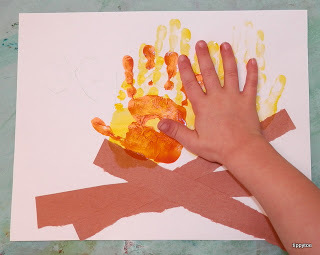 *** BERÇÁRIO I-B* VÍDEO: MÚSICA ARRAIÁ DA ZOORQUESTRA.https://youtu.be/yL63W6QVXE4(VOU POSTAR NO GRUPO)* ATIVIDADE PRÁTICA- BOLICHE COM PET:PEGUE ALGUMAS GARRAFAS PETS E COLOQUE ELAS EM POSIÇÃO DE PINOS DE BOLICHE. DÊ UMA BOLA PARA SUA CRIANÇA, DÊ UM ESPAÇO E ENSINE SUA CRIANÇA A JOGAR A BOLA E DERRUBAR OS PINOS. SERÁ UM MOMENTO MUITO DIVERTIDO E TRABALHARÁ A ATENÇÃO E A COORDENAÇÃO.https://youtu.be/hD1xaJqV_HATUTITU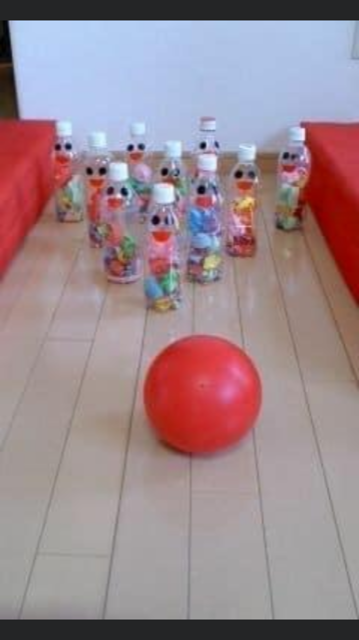 *** BERÇÁRIO I-B* VÍDEO: “MÚSICA PAI FRANCISCO”https://youtu.be/FrfRL0rrE1E(VOU POSTAR NO GRUPO)* ATIVIDADE PRÁTICA- TOMBA LATASPEGUE ALGUMAS LATAS OU COPOS COLOQUE UM EM CIMA DO OUTRO FORMANDO UM TRIÂNGULO. DÊ UMA BOLA PARA SUA CRIANÇA E ENSINE-A JOGAR E ACERTAR AS LATAS.  ESSA BRINCADEIRA PODE SER REALIZADA EM FAMÍLIA, CRIARÁ UM AMBIENTE DE INTERAÇÃO, ALÉM DE PROPORCIONAR MUITA DIVERSÃO.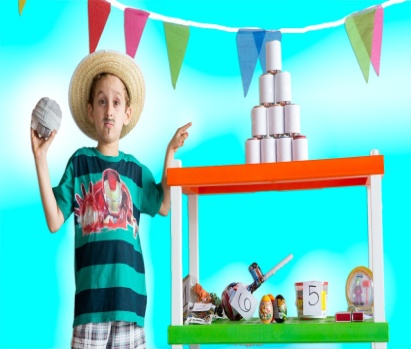 *** BERÇÁRIO I-B* VÍDEO: “PULA PULA PIPOQUINHA”https://youtu.be/MgG13r2fVOwE* ATIVIDADE PRÁTICA- COMIDAS TÍPICAS DE FESTA JUNINAPREPARE COMIDAS TÍPICAS DE FESTA JUNINA (POR EXEMPLO: BOLO DE MILHO VERDE OU DE FUBÁ, PIPOCA, CANJICA, CURAU, ESPETINHO DE PAÇOCA, MILHO COZIDO, ENFIM, O QUE VOCÊ TIVER DISPONÍVEL EM CASA E QUE SUA CRIANÇA GOSTE)FAÇA UMA LINDA FESTA JUNINA COM DIREITO A MÍSICAS E TRAJES TÍPICOS E TIRE MUITAS FOTOS.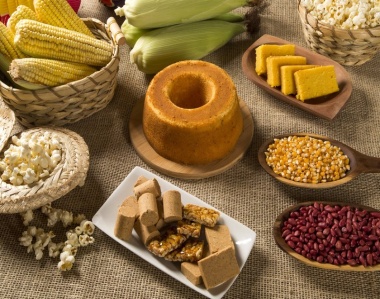 *** BERÇÁRIO I-B* VÍDEO: “HISTÓRIA: TOQUE E SINTA; EU AMO VOCÊ”HITÓRIA CONTADA PELA PROFª JOYCEhttps://youtu.be/lpMF8jaZzlA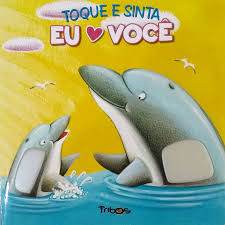 